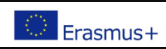 ForssAndújar - sustainable schools and nature parks; Forssa September 2022Group 3: sustainable at homes - comparisions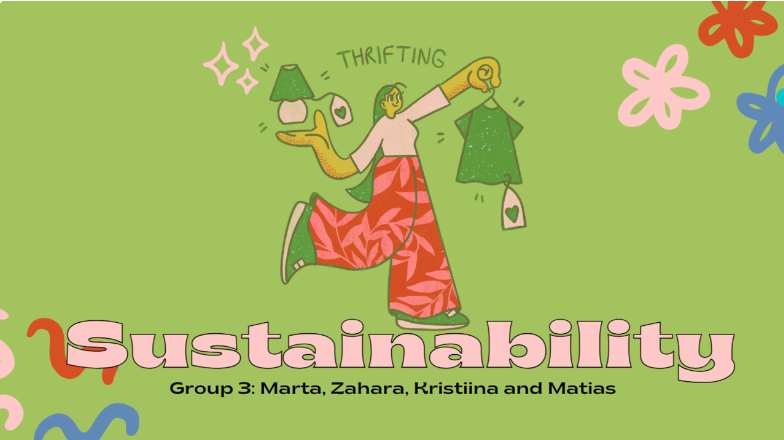 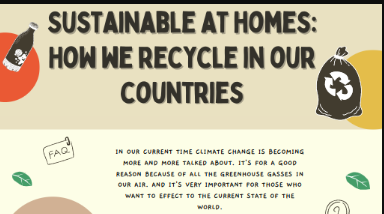 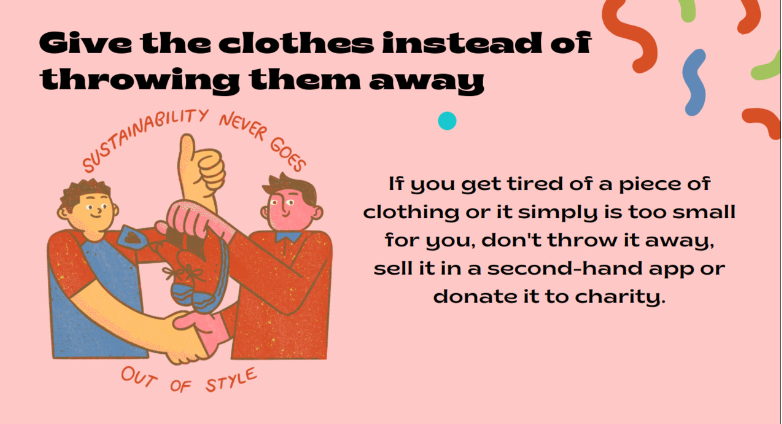 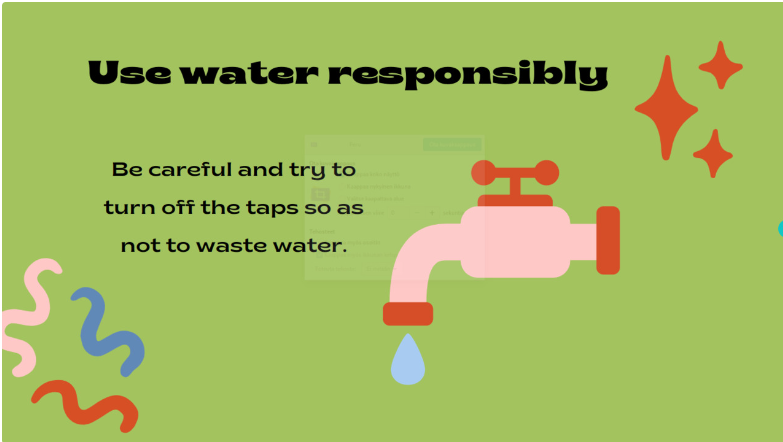 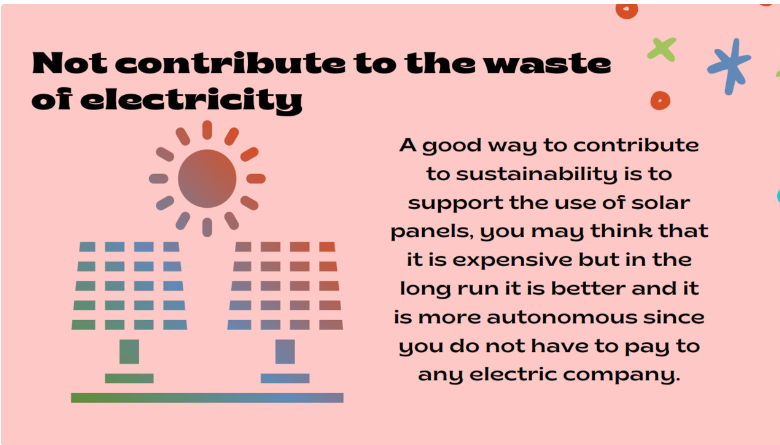 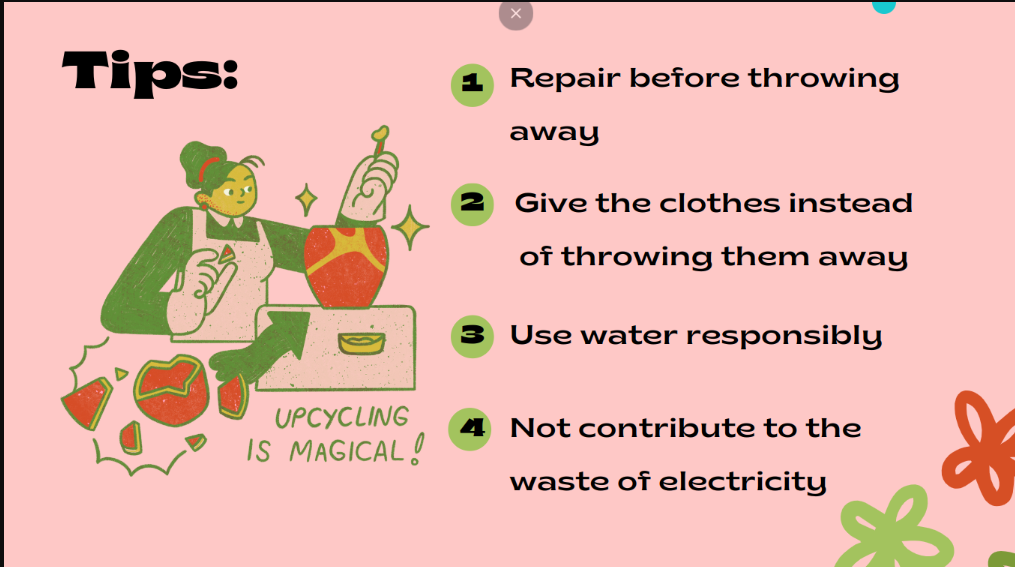 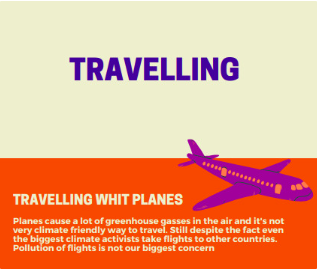 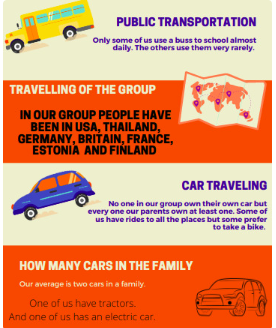 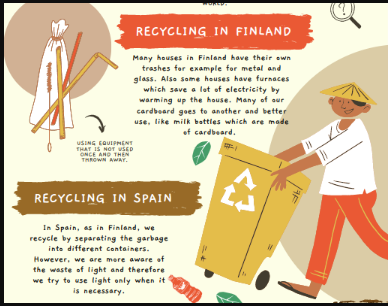 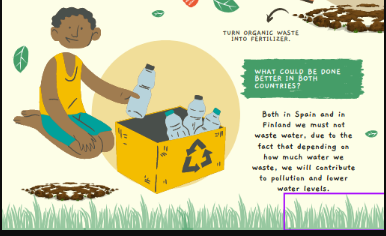 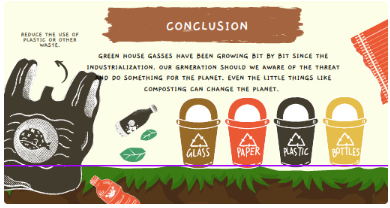 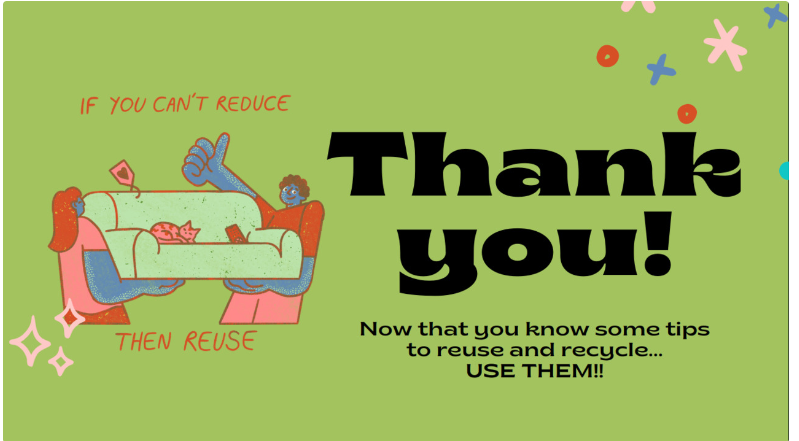 